KATOSI WOMEN DEVELOPMENT TRUSTKWDT constructed and distributed 27 bio sand water filters.  18 out of the 27 filters have been installed and are functioning, while 9 have been applied for and delivered waiting for installation. Six of the bio sand water filters were distributed to schools while the rest have been taken and applied for by households. The list below indicated the bio-sand filter beneficiaries and applicants whose bio sand filters will be installed after the Christmas holidays. Sensitization and awareness on use of Bio sand filtersKWDT with the GWWI team leaders, Betty, Rose and Mastula carry out awareness on the of use bio sand water filter. This has been done through, coordination committee meetings, group meetings, exhibitions and community dialogues. The community members have been sensitized about the importance of using the facility, what the beneficiary stand to lose in monetary terms. KWDT was identified as a key player in the promotion of access to clean and safe drinking by Appropriate Technology Center (ATC) an arm of the Ministry of Water and Environment to take part in the 2nd National Water and Sanitation Technology exhibition which took place on the 18th December 2013. During this exhibition, KWDT shared experiences with various people on the use of the bio sand which attracted a lot of attention.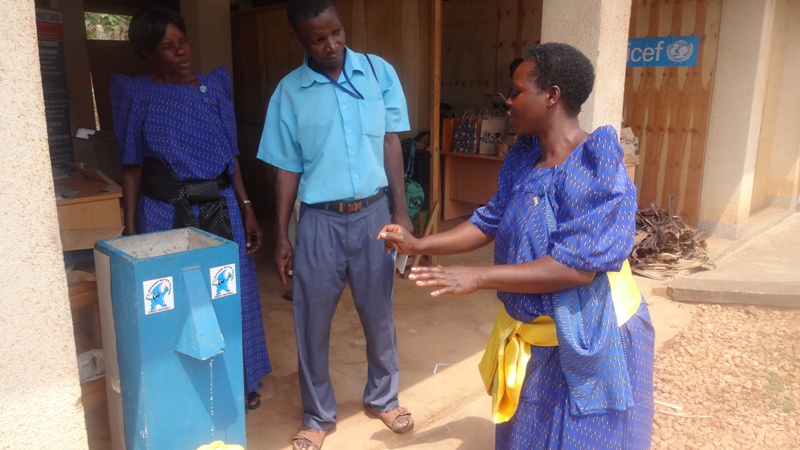 Kajjule Betty a GWWI team member and Nakalema Dorothy a tank mason explaining to a visitor during the exhibition.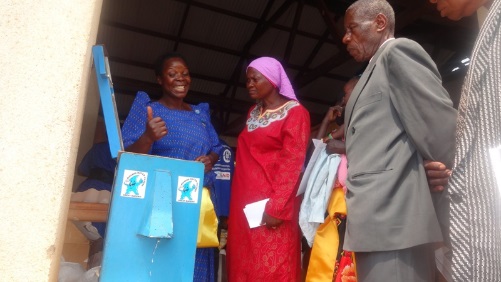 Kajjule Betty emphasizing the procedure in operation and maintenance of a bio-sand water filterDATE CONSTRUCTEDBENEFICIARYGROUP/SCHOOLVILLAGEFM# of USERS11/5/2013Nsonga Primary SchoolManyiGamulimiNsonga24526751221/5/2013Kojja Secondary SchoolKatosiNsanja42325067331/5/2013Katente CU Primary SchoolManyigamulimiKatente19823543341/5/2013Kajjule BettyKatosiNsanja751251/5/2013NamwanjeRestyKatosiBuakijja32561/5/2013Nabwami GertrudeKatosiKatosi415717/04/2013Namukasa RoseKalengeraKalengera178818/04/2013BabiryeAidahKatosiKatosi325918/04/2013KulabakoreginanakatosiKalengera4151022/04/2013NalongoNaggujjaKulubikulubbi2241122/04/2013NakawundeSikolaKulubbikulubbi3251222/04/2013NamagandaMastulaKatosiKatosi central2351323/04/2013Kamukama Patriciakulubbikulubbi4151423/04/2013Nakalema DorothyKatosikatosi3581524/04/2013Nsanja Primary SchoolKatosiNsanja3003126121624/04/2013Kateregga LydiaKatosiKalengera5051729/04/2013Kiyoola Church of UgandaKiyoolaManyiGamulimiKiyoola1001102101829/04/2013St. BalikuddembeTtabbaMpattaTtaba2842054891930/04/2013LuleJacklineNakisungaDISTRUBUTED AND YET TO BE INSTALLEDDISTRUBUTED AND YET TO BE INSTALLED2030/04/2013Esther OworNakisunga211/5/2013KalyangoJescaNakisunga221/5/2013NakamatteAgnessBukwaya232/5/2013Nabusayi JoyceBukwaya242/5/2013Kyobe JustineMuwumuza2517/07/2013Nakafu MargaretMuwumuza2617/07/2013NalwogaRestyBasookaKwavula2717/07/2013Ndagire JoyceBasookaKwavulaTOTAL 159114103001